22.06.2020											         № 517						г. СевероуральскОб организации подготовки образовательных организаций Североуральского городского округа к 2020-2021 учебному годуРуководствуясь Федеральным законом от 06 октября 2003 года № 131-ФЗ «Об общих принципах организации местного самоуправления в Российской Федерации», приказом Министерства образования и молодежной политики Свердловской области от 23.03.2020 № 55-и «О подготовке государственных образовательных учреждений Свердловской области, подведомственных Министерству образования и молодежной политики Свердловской области, и муниципальных образовательных организаций, расположенных на территории Свердловской области, к 2020/2021 учебному году», Уставом Североуральского городского округа, в целях создания комплексной системы обеспечения безопасности в муниципальных образовательных организациях Североуральского городского округа, своевременного устранения нарушений санитарного и противопожарного законодательства, антитеррористической защищенности при подготовке и проведении оценки их готовности к 2020-2021 учебному году, Администрация Североуральского городского округа ПОСТАНОВЛЯЕТ:1. Создать муниципальную межведомственную комиссию по организации подготовки образовательных организаций Североуральского городского округа к 2020-2021 учебному году.2. Утвердить:1) состав муниципальной межведомственной комиссии по организации подготовки образовательных организаций Североуральского городского округа к 2020-2021 учебному году (прилагается);2) положение о муниципальной межведомственной комиссии по организации подготовки образовательных организаций Североуральского городского округа к 2020-2021 учебному году (прилагается);3) график приёмки образовательных организаций Североуральского городского округа к 2020-2021 учебному году (прилагается).3. Начальнику Управления образования Администрации Североуральского городского округа (И.Н. Ощепковой) разработать и утвердить план мероприятий по подготовке образовательных организаций Североуральского городского округа к 2020-2021 учебному году, обеспечить контроль за соблюдением сроков и качеством выполнения мероприятий плана.4. Контроль за исполнением настоящего постановления возложить на Заместителя Главы Администрации Североуральского городского округа                                       Ж.А. Саранчина.5. Опубликовать настоящее постановление на официальном сайте Администрации Североуральского городского округа.Глава Североуральского городского округа					В.П. МатюшенкоУТВЕРЖДЕНпостановлением Администрации Североуральского городского округа от 22.06.2020 № 517«Об организации подготовки образовательных организаций Североуральского городского округа к 2020-2021 учебному году»Состав муниципальной межведомственной комиссии по организации подготовки образовательных организаций Североуральского городского округа к 2020-2021 учебному годуУТВЕРЖДЕНОпостановлением Администрации Североуральского городского  округа от 22.06.2020 № 517«Об организации подготовки образовательных организаций Североуральского городского округа к 2020-2021 учебному году»Положение о муниципальной межведомственной комиссии по организации подготовки образовательных организаций Североуральского городского округа к 2020-2021 учебному годуI. Общие положения1. Муниципальная межведомственная комиссия по организации подготовки образовательных организаций Североуральского городского округа к 2020-2021 учебному году (далее - муниципальная комиссия) создается с целью повышения эффективности работы образовательных организаций Североуральского городского округа (далее - образовательные организации), заинтересованных органов и ведомств по подготовке и приемке образовательных организаций к началу нового учебного года.2. Муниципальная комиссия в своей работе руководствуется федеральными и областными законами, нормативными правовыми актами Североуральского городского округа, методическими рекомендациями, регулирующими вопросы безопасности образовательных организаций, подготовки и приемки их к началу нового учебного года.Задачи муниципальной комиссии3. Основными задачами муниципальной комиссии являются:1) обеспечение организационного, методического, информационного сопровождения и контроля вопросов подготовки и приемки образовательных организаций Североуральского городского округа к началу нового учебного года, обеспечения их безопасности;2) координация деятельности образовательных организаций, государственного пожарного надзора, полиции, профсоюзных организаций по подготовке и приемке образовательных организаций к началу нового учебного года;3) принятие оперативных мер в целях своевременной подготовки образовательных организаций к началу нового учебного года;4) сбор, анализ и обобщение сведений о результатах приемки и готовности образовательных организаций к началу нового учебного года.Организация деятельности муниципальной комиссии4. В состав муниципальной комиссии входят: председатель, заместитель председателя, секретари, члены муниципальной комиссии.5) Основной формой работы муниципальной комиссии являются заседания, которые проводятся не реже одного раза в месяц в период подготовки и приемки образовательных организаций к началу нового учебного года (июнь-август). Заседания могут проводиться очно или с применением дистанционных технологий.6) Внеплановые заседания проводятся по решению председателя муниципальной комиссии.7) Решения муниципальной комиссии (предложения, рекомендации) оформляются протоколом, который утверждается председателем муниципальной комиссии и носит рекомендательный характерУТВЕРЖДЕНпостановлением Администрации   Североуральского городского округа от 22.06.2020 № 517«Об организации подготовки образовательных организаций Североуральского городского округа к 2020-2021 учебному году»График приёмки образовательных организаций к 2020 – 2021 учебному году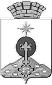 АДМИНИСТРАЦИЯ СЕВЕРОУРАЛЬСКОГО ГОРОДСКОГО ОКРУГАПОСТАНОВЛЕНИЕ1. МатюшенкоВасилий ПетровичГлава Североуральского городского округа, председатель комиссии;2. Саранчина Жанна АнатольевнаЗаместитель Главы Администрации Североуральского городского округа, заместитель председателя комиссии;3. Репина Виктория Петровна 4. ЗавозоваТатьяна Петровназаместитель начальника Управления образования Администрации Североуральского городского округа, секретарь комиссии;главный специалист Управления образования Администрации Североуральского городского округа, секретарь комиссии;Члены комиссии:5. Антощенко Михаил Викторовичстарший инспектор ГООО ПОО по                                     г. Североуральску - филиала Федерального государственного 	казённого	учреждения«Управление вневедомственной охраны войск национальной гвардии России по Свердловской области» (по согласованию);6. БайковаЕлена Анатольевнаинженер Муниципального	автономного учреждения Североуральского городского округа «Хозяйственно-эксплуатационная контора» (по согласованию);7.  БалалаевЮрий Павловичначальник отделения Государственной инспекции безопасности дорожного движения ОМВД России по г. Североуральску (по согласованию);8. Быкова Алина Мамиржоновнапредседатель городской организации профсоюза работников народного образования и науки Российской Федерации (по согласованию);9. ВовнянкоЛюбовь Григорьевназаведующий детской поликлиники Государственного бюджетного учреждения здравоохранения «Североуральская центральная городская больница» (по согласованию);10. КолесниковаНаталья Анатольевнапредседатель Территориальной комиссии по делам несовершеннолетних и защите их прав (по согласованию)11. ОщепковаИрина Николаевнаначальник Управления образования Администрации Североуральского городского округа;12. ПоляковЮрий Анатольевичзаместитель начальника Отделения надзорной деятельности и профилактической работы Североуральского городского округа, Ивдельского городского округа, городского округа Пелым Управления надзорной деятельности и профилактической работы Главного управления МЧС России по Свердловской области (по согласованию);13. Страшко Алексей Николаевичначальник Отделения надзорной деятельности и профилактической работы Североуральского городского округа, Ивдельского городского округа, городского округа Пелым Управления надзорной деятельности и профилактической работы Главного управления МЧС России по Свердловской области (по согласованию);13. Таскаева Ирина Викторовнаспециалист организационно-методического кабинета Государственного бюджетного учреждения здравоохранения «Североуральская центральная городская больница» (по согласованию).Дата приёмкиДата приёмкиВремя начала работы муниципальной комиссииОбразовательные организацииМесто нахождения11234ИЮНЬИЮНЬИЮНЬИЮНЬИЮНЬ23 июня 2020 г. (вторник)23 июня 2020 г. (вторник)09.00 час       МАУ ДО «ЦВР»г. Североуральск, ул. Каржавина, д. 2723 июня 2020 г. (вторник)23 июня 2020 г. (вторник)10.30 часМАУ ДО Центр «Остров»г. Североуральск, Ул. Свердлова, д. 4625 июня 2020 г.          (четверг)25 июня 2020 г.          (четверг)09.00 часМАУ ДО «Североуральская ДШИ» г. Североуральск,      ул. Мира, д. 10 А25 июня 2020 г.          (четверг)25 июня 2020 г.          (четверг)10.30 час МАУ ДО «Североуральская ДХШ»г. Североуральск,ул. Молодежная, д. 2626 июня 2020 г.(пятница)26 июня 2020 г.(пятница)10.00 часМАУ ДО «Черёмуховская ДШИ»п. Черёмухово, ул. Калинина, д. 4426 июня 2020 г.(пятница)26 июня 2020 г.(пятница)11.00 час  МАУ ДО «Кальинская ДШИ»п. Калья, ул. Клубная, д. 429 июня 2020 г.(понедельник)29 июня 2020 г.(понедельник)10.00 час        МАУ ДО         «ДЮСШ»г. Североуральск, ул. Свердлова, д. 29 а (стадион «Горняк»),п. Черемухово, ул. Горького, д. 5(лыжная база),п. Калья, ул. Комарова, д. 15 а(зал дзюдо),ул. Комарова, д. 7(лыжная база),ул. Ватутина, д. 12(главный корпус)           ИЮЛЬИЮЛЬИЮЛЬИЮЛЬИЮЛЬ3 июля 2020 г(пятница)3 июля 2020 г(пятница)10.00 час МАОУ СОШ № 9г. Североуральск, ул. Молодежная, д. 221123415 июля 2020 г(среда)15 июля 2020 г(среда)09.00 часМАУ «СОШ № 13»(2 здания)        п. Черемухово,           ул. Калинина, д. 19,         ул. Калинина, д. 5015 июля 2020 г(среда)15 июля 2020 г(среда)10.30 час МАДОУ № 5 (2 здания)       п. Черемухово,       ул. Калинина, д. 5,            ул. Калинина, д. 19 а16 июля 2020 г(четверг)09.00 час09.00 часМАДОУ № 4(2 здания)      г. Североуральск,       ул. Циолковского, д. 13,      ул. Молодежная, д. 7а16 июля 2020 г(четверг)10.30 час10.30 часМАДОУ № 18 (2 здания)       г. Североуральск,      ул. Буденного, д. 33,     ул. Свердлова, д. 817 июля 2020 г.(пятница)10.00 час10.00 часМАДОУ № 3 (2 здания) г. Североуральск, ул. Каржавина, д. 20а,ул. Буденного, д. 817 июля 2020 г.(пятница)11.00 час11.00 часМАДОУ № 23(2 здания)    г. Североуральск,     ул. Свердлова, д. 25,  ул. Свердлова, д. 1723 июля 2020 г.(четверг)09.00 час09.00 часМАОУ СОШ № 11          г. Североуральск,            ул. Молодёжная, д. 427 июля 2020 г.(понедельник)10.00 час10.00 часМАОУ «ООШ № 4»п. Баяновка, ул. Гагарина, д. 727 июля 2020 г.(понедельник)11.00 час11.00 час      МАОУ «СОШ № 2»(2 здания)           п. Покровск-Уральский           ул. Свердлова, д. 10,           ул. Ленина, д. 1028 июля 2020 г.(вторник)09.00 час09.00 час    МАОУ «СОШ № 15»         п. Третий Северный,       ул. Комсомольская, д. 4428 июля 2020 г.(вторник)10.15 час10.15 часМАДОУ № 34           п. Третий Северный,   ул. Кедровая, д. 529 июля 2020 г.(среда)09.00 час09.00 час     МАОУ «СОШ № 14» (2 здания)         п. Калья,     ул. Комарова, д. 13 а,           пер. Больничный, д. 529 июля 2020 г.(среда)10.45 час10.45 часМАДОУ № 30 (2 здания)        п. Калья,        ул. Октябрьская, д. 19,        пер. Больничный, д. 4а30 июля 2020 г(четверг)09.00 час09.00 часМАДОУ № 21(2 здания)   г. Североуральск,      ул. Павла Баянова, д. 4,      ул. Моложежная, д. 1630 июля 2020 г(четверг)10.30 час10.30 час    МАДОУ № 33 (2 здания)       г. Североуральск,        ул. Ленина, д. 41а,        ул. Ленина, д. 45АВГУСТАВГУСТАВГУСТАВГУСТАВГУСТ7 августа 2020 г. (пятница)10.00 час10.00 час   МАОУ СОШ № 8             г. Североуральск,              ул. Советская, д. 417 августа 2020 г. (пятница)11.30 час11.30 часМАОУ СОШ № 1   г. Североуральск,   ул. Свердлова, д.44